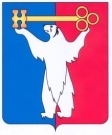 	АДМИНИСТРАЦИЯ ГОРОДА НОРИЛЬСКА КРАСНОЯРСКОГО КРАЯПОСТАНОВЛЕНИЕ20.11.2017	г. Норильск   	    № 529О внесении изменений в постановление Администрации города Норильска от 19.01.2017 № 28В целях урегулирования оплаты труда отдельных руководителей муниципальных унитарных предприятий муниципального образования город Норильск, руководствуясь статьей 145 Трудового кодекса Российской Федерации,ПОСТАНОВЛЯЮ:Внести в Положение об условиях оплаты труда руководителей муниципальных унитарных предприятий муниципального образования город Норильск, утвержденное постановлением Администрации города Норильска от 19.01.2017 № 28, следующие изменения:Строку 7 таблицы пункта 2.4 изложить в следующей редакции:«												          ».1.2. Строку 8 таблицы пункта 2.4 исключить.Опубликовать настоящее постановление в газете «Заполярная правда» и разместить его на официальном сайте муниципального образования город Норильск.Настоящее постановление вступает в силу с даты его подписания и распространяет свое действие на правоотношения, возникшие с 01.10.2017.И.о. Главы города Норильска							А.В. МалковМУП «НПОПАТ»6,34водитель автобусов всех типов на регулярных городских пассажирских маршрутах 4 р., 6 р.;водитель автомобиля 3 р., 4 р., 6 р.